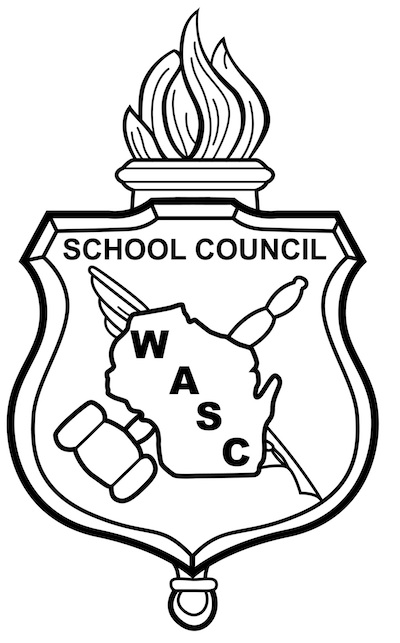 Wisconsin Association of School CouncilsRegional Officer Application - Student One of the most important positions at WASC is Regional Officer. Members of this exclusive body are responsible for coordinating activities for and representing the thousands of Junior and Middle School (JAM) and Senior High School (SHS) students in their WASC State Region.Each year at State Conference, regions elect one SHS and one JAM president, vice president and secretary for a one-year term. Only two students per school may run for each office. The regional officers meet regularly throughout the year with their regional advisors. In addition, each JAM and SHS president represents her/his region on the WASC Governing Board, which is the governing body for the organization.Thank you for your interest in representing your region in this pivotal role. Past regional officers and governing board members agree that their job as an officer was an enormous part of their educational experience. It goes beyond being a member of an activity, group or team; it is a chance to gain experience running an actual non-profit business.To be eligible, students must:Be a current member of student council or have previous student council experienceHave at least one year of attendance remaining at their corresponding level (SHS or JAM)Be available to attend regional meetings during the school year Submit this form to WASC before April 1, 2020Elections are held during the State Conference Regional Business Meetings on MONDAY where students running for a position are required to give a 1-2 minute speech, followed by questions from the regional delegations.  On SUNDAY of the State Conference, candidates will campaign. If you are unable to attend State Conference, please contact Michelle McGrath (michelle@wasc.org) to make other arrangements. Information on WASC’s governing structure is available at www.wasc.org/governanceName   	I wish to apply for the following position for WASC Region _______   Senior High School President  	  Middle/Junior High School President  Senior High School Vice-President 	  Middle/Junior High School Vice-President  Senior High Corresponding Secretary 	  Middle/Junior High Corresponding SecretaryName ______________________________________About youHome Address ______________________________________  City ___________________________________ Zip 	 Phone ____________________________________________  Email 	Parent/Guardian Name(s) 	Parent/Guardian Email 	About your schoolSchool Name 	Address ___________________________________________  City ___________________________________ Zip 	Principal 	Student Council Advisor 	Please attach a brief statement (less than 500 words) describing why you feel you would be a great candidate to serve as a leader of WASC.Please return this form to by April 1, 2020
 WASC, 4797 Hayes Rd, Madison, WI  53704 or michelle@wasc.orgI recognize the responsibility associated with this position and if elected, I am willing to devote my time and talent to do an effective job.Print Name: _____________________________________  Signed:	As parent(s) or guardian(s), I/we support				 's candidacy for this WASC office. I/we know the position is for one year and the responsibility will involve several meetings at a regional and perhaps state level.Print Name: _____________________________________  Signed:	Print Name: _____________________________________  Signed:	As					's Student Council Advisor, I support her/his candidacy for this WASC office. My signature verifies her/his qualifications for the position.Print Name: _____________________________________  Signed:	As					's Principal, I support her/his candidacy for the WASC office indicated above. Our school will permit this candidate to attend and participate in WASC events should they be occasionally scheduled on school days.Print Name: _____________________________________  Signed:	